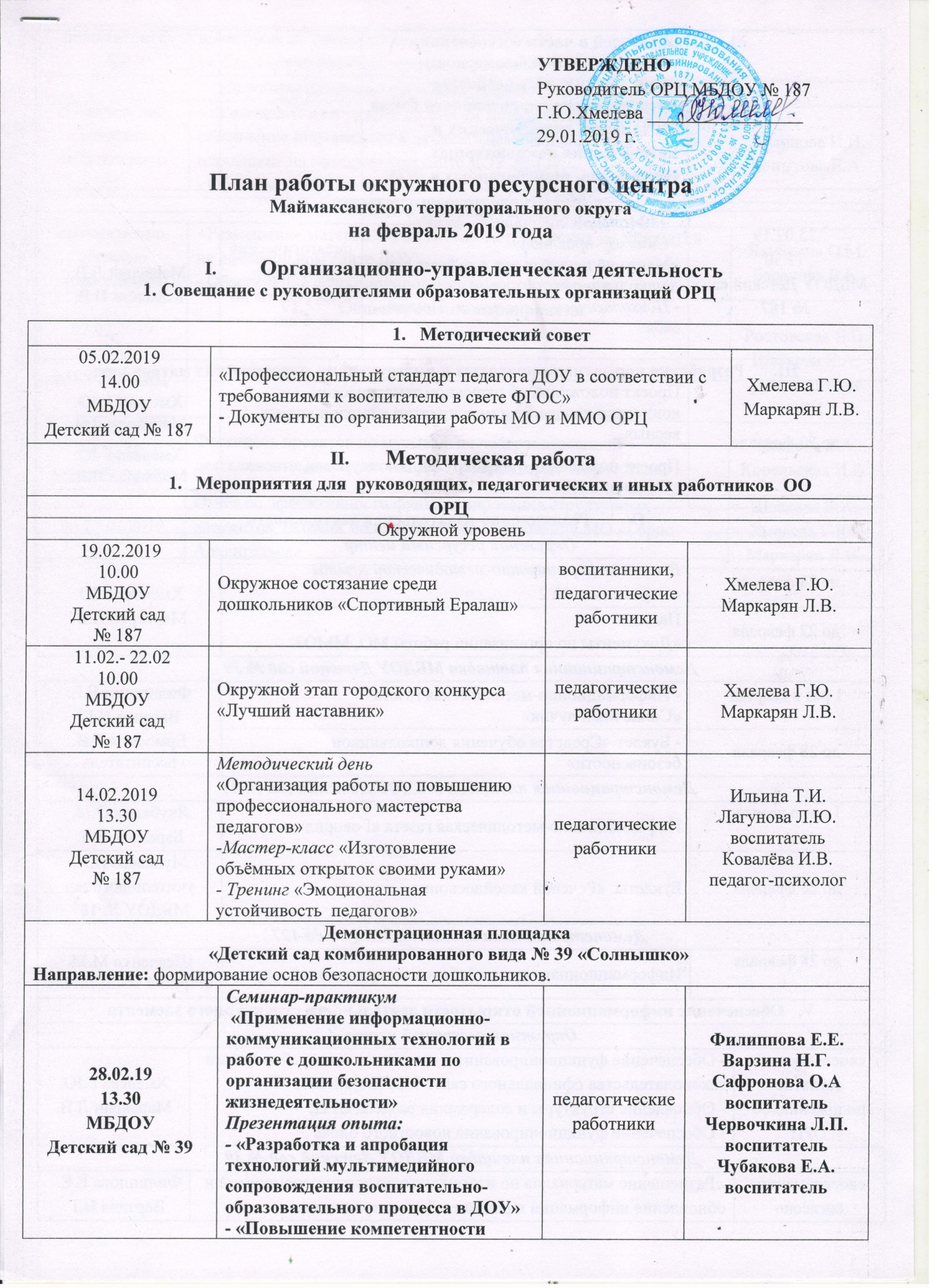 родителей в части обеспечения информационной безопасности детей дошкольного возраста»- Выступление с презентацией банка обучающих, дидактических и  методических компьютерных материалов, разработанных в ДОУ.МО Школа молодого педагога МО Школа молодого педагога МО Школа молодого педагога МО Школа молодого педагога МО Школа молодого педагога МО Школа молодого педагога 25.02.1913.30МБДОУ Детский сад № 18725.02.1913.30МБДОУ Детский сад № 187Молодой специалист - педагог- Семинар-практикум«Место подвижных игр в режиме дня дошкольников»- Психологическая гостиная «Познай себя»педагогические работники, стаж работы до 5 летМаркарян Л.В.Ковалёва И.В.Маркарян Л.В.Ковалёва И.В.Разработка нормативно-правовых и инструктивно-методических материаловРазработка нормативно-правовых и инструктивно-методических материаловРазработка нормативно-правовых и инструктивно-методических материаловРазработка нормативно-правовых и инструктивно-методических материаловРазработка нормативно-правовых и инструктивно-методических материаловРазработка нормативно-правовых и инструктивно-методических материаловдо 22 февралядо 22 февраляПроект положения об окружном тематическом концертно-творческом мероприятии «Звуки и краски весны»Проект положения об окружном тематическом концертно-творческом мероприятии «Звуки и краски весны»Хмелева Г.Ю.Маркарян Л.В.Хмелева Г.Ю.Маркарян Л.В.до 22 февралядо 22 февраляПроект положения о межокружном конкурсе-выставке «Стадион идей»Проект положения о межокружном конкурсе-выставке «Стадион идей»Хмелева Г.Ю.Маркарян Л.В.Хмелева Г.Ю.Маркарян Л.В.Редакционно-издательская деятельностьРедакционно-издательская деятельностьРедакционно-издательская деятельностьРедакционно-издательская деятельностьРедакционно-издательская деятельностьРедакционно-издательская деятельностьОкружной ресурсный центрОкружной ресурсный центрОкружной ресурсный центрОкружной ресурсный центрОкружной ресурсный центрОкружной ресурсный центрдо 28 февралядо 28 февраляВыпуск информационно-методической газеты «Отражение» № 2Выпуск информационно-методической газеты «Отражение» № 2Хмелева Г.Ю.Маркарян Л.В.Хмелева Г.Ю.Маркарян Л.В.до 22 февралядо 22 февраляПамятка «Документы по организации работы МО, ММО»Памятка «Документы по организации работы МО, ММО»Хмелева Г.Ю.Маркарян Л.В.Хмелева Г.Ю.Маркарян Л.В.Демонстрационная площадка МБДОУ Детский сад № 39Демонстрационная площадка МБДОУ Детский сад № 39Демонстрационная площадка МБДОУ Детский сад № 39Демонстрационная площадка МБДОУ Детский сад № 39Демонстрационная площадка МБДОУ Детский сад № 39Демонстрационная площадка МБДОУ Детский сад № 391 раз в квартал1 раз в квартал- Информационно-методическая газета «Солнечный лучик»- Информационно-методическая газета «Солнечный лучик»Филиппова Е.Е. Варзина Н.Г.Ермолина Т.В.воспитательФилиппова Е.Е. Варзина Н.Г.Ермолина Т.В.воспитательдо 28 февралядо 28 февраля- Буклет «Средства обучения дошкольников безопасности»- Буклет «Средства обучения дошкольников безопасности»Филиппова Е.Е. Варзина Н.Г.Ермолина Т.В.воспитательФилиппова Е.Е. Варзина Н.Г.Ермолина Т.В.воспитатель Демонстрационная площадка МБДОУ Детский сад № 84 Демонстрационная площадка МБДОУ Детский сад № 84 Демонстрационная площадка МБДОУ Детский сад № 84 Демонстрационная площадка МБДОУ Детский сад № 84 Демонстрационная площадка МБДОУ Детский сад № 84 Демонстрационная площадка МБДОУ Детский сад № 84 1 раз в квартал 1 раз в кварталИнформационно-методическая газета «Говорилка»Информационно-методическая газета «Говорилка»Якубкина О.М.Баранова Е.Е.Якубкина О.М.Баранова Е.Е.до 28 февралядо 28 февраляБуклеты  «Речевой калейдоскоп»Буклеты  «Речевой калейдоскоп»Мучкаева И.А.учитель-логопед МБДОУ № 187Мучкаева И.А.учитель-логопед МБДОУ № 187 Демонстрационная площадка МБДОУ № 127 Демонстрационная площадка МБДОУ № 127 Демонстрационная площадка МБДОУ № 127 Демонстрационная площадка МБДОУ № 127 Демонстрационная площадка МБДОУ № 127 Демонстрационная площадка МБДОУ № 127до 28 февралядо 28 февраляИнформационная газета «Ребенок и окружающий мир»Информационная газета «Ребенок и окружающий мир»Шевченко М.М.старший воспитательШевченко М.М.старший воспитательV.   Обеспечение информационной открытости деятельности структурного элементаV.   Обеспечение информационной открытости деятельности структурного элементаV.   Обеспечение информационной открытости деятельности структурного элементаV.   Обеспечение информационной открытости деятельности структурного элементаV.   Обеспечение информационной открытости деятельности структурного элементаV.   Обеспечение информационной открытости деятельности структурного элементаОкружной ресурсный центр Окружной ресурсный центр Окружной ресурсный центр Окружной ресурсный центр Окружной ресурсный центр Окружной ресурсный центр своевременно, согласно положению об ОРЦ- Обеспечение функционирования в соответствии с требованиями законодательства официального сайта МБДОУ № 187;- Обновление структуры и содержания раздела ОРЦ;                                  - Обеспечение функционирования новостного блока- Обеспечение функционирования в соответствии с требованиями законодательства официального сайта МБДОУ № 187;- Обновление структуры и содержания раздела ОРЦ;                                  - Обеспечение функционирования новостного блока- Обеспечение функционирования в соответствии с требованиями законодательства официального сайта МБДОУ № 187;- Обновление структуры и содержания раздела ОРЦ;                                  - Обеспечение функционирования новостного блока- Обеспечение функционирования в соответствии с требованиями законодательства официального сайта МБДОУ № 187;- Обновление структуры и содержания раздела ОРЦ;                                  - Обеспечение функционирования новостного блокаХмелева Г.Ю.Маркарян Л.В.Демонстрационная площадка МБДОУ Детский сад № 39Демонстрационная площадка МБДОУ Детский сад № 39Демонстрационная площадка МБДОУ Детский сад № 39Демонстрационная площадка МБДОУ Детский сад № 39Демонстрационная площадка МБДОУ Детский сад № 39Демонстрационная площадка МБДОУ Детский сад № 39своевременно, согласно положению о ДП- Размещение материалов по итогам методических мероприятий и обновление информации в разделе «Демонстрационная площадка» на официальном сайте ДОУ № 39;- Обеспечение функционирования новостного блока- Размещение материалов по итогам методических мероприятий и обновление информации в разделе «Демонстрационная площадка» на официальном сайте ДОУ № 39;- Обеспечение функционирования новостного блока- Размещение материалов по итогам методических мероприятий и обновление информации в разделе «Демонстрационная площадка» на официальном сайте ДОУ № 39;- Обеспечение функционирования новостного блока- Размещение материалов по итогам методических мероприятий и обновление информации в разделе «Демонстрационная площадка» на официальном сайте ДОУ № 39;- Обеспечение функционирования новостного блокаФилиппова Е.Е.Варзина Н.Г.Демонстрационная площадка МБДОУ Детский сад № 127Демонстрационная площадка МБДОУ Детский сад № 127Демонстрационная площадка МБДОУ Детский сад № 127Демонстрационная площадка МБДОУ Детский сад № 127Демонстрационная площадка МБДОУ Детский сад № 127Демонстрационная площадка МБДОУ Детский сад № 127своевременно, согласно положению о ДП- Размещение материалов по итогам методических мероприятий и обновление информации в разделе «Демонстрационная площадка» на официальном сайте ДОУ № 127;- Обеспечение функционирования новостного блока- Размещение материалов по итогам методических мероприятий и обновление информации в разделе «Демонстрационная площадка» на официальном сайте ДОУ № 127;- Обеспечение функционирования новостного блока- Размещение материалов по итогам методических мероприятий и обновление информации в разделе «Демонстрационная площадка» на официальном сайте ДОУ № 127;- Обеспечение функционирования новостного блока- Размещение материалов по итогам методических мероприятий и обновление информации в разделе «Демонстрационная площадка» на официальном сайте ДОУ № 127;- Обеспечение функционирования новостного блокаХолопова И.И.Копытова Е.А.МБДОУ Детский сад № 84МБДОУ Детский сад № 84МБДОУ Детский сад № 84МБДОУ Детский сад № 84МБДОУ Детский сад № 84МБДОУ Детский сад № 84своевременно, согласно требованиям- Размещение материалов по итогам методических мероприятий на официальном сайте ДОУ;- Обеспечение функционирования новостного блока.- Размещение материалов по итогам методических мероприятий на официальном сайте ДОУ;- Обеспечение функционирования новостного блока.- Размещение материалов по итогам методических мероприятий на официальном сайте ДОУ;- Обеспечение функционирования новостного блока.- Размещение материалов по итогам методических мероприятий на официальном сайте ДОУ;- Обеспечение функционирования новостного блока.Якубкина О.М.Баранова Е.Е. Общегородские мероприятия Общегородские мероприятия Общегородские мероприятия Общегородские мероприятия07.02.201915.00МБУ ДО ДПЦ «Радуга»Сетевой советСетевой советСетевой советСетевой советРостовская Е.В.Швакова Е.А.руководители ОРЦ 11.02.19 – 25.02.19МБДОУ № 172Фестиваль проектов по музыкально-театрализованной деятельности для педагогов ДОУ «Территория творчества»Фестиваль проектов по музыкально-театрализованной деятельности для педагогов ДОУ «Территория творчества»Фестиваль проектов по музыкально-театрализованной деятельности для педагогов ДОУ «Территория творчества»Фестиваль проектов по музыкально-театрализованной деятельности для педагогов ДОУ «Территория творчества»Швакова Е.А.Корельская И.В. до 15.02.2019Отчёт об эффективности функционирования структурных элементов  сетевой модели системы образования МО «Город Архангельск»Отчёт об эффективности функционирования структурных элементов  сетевой модели системы образования МО «Город Архангельск»Отчёт об эффективности функционирования структурных элементов  сетевой модели системы образования МО «Город Архангельск»Отчёт об эффективности функционирования структурных элементов  сетевой модели системы образования МО «Город Архангельск»Швакова Е.А.Хмелева Г.Ю.Маркарян Л.В.